臺北市立大學附設實驗國民小學112學年度第二學期六年級準畢業生重要須知
親愛的六年級家長們：    下學期開學後，教務處註冊組將進行國中升學及畢業獎項相關事宜，下列事項懇請於寒假期間先行準備，待開學後於2/23(五)前協助提交各班導師，以利彙整後續辦理。最新【戶口名簿或戶籍謄本】（需詳細記事）：以下方式擇一＊繳交最新戶口名簿（需詳細記事）：　　請準備正本一份、影本一份，各班導師查驗後正本歸還。＊繳交最新戶籍謄本（需詳細記事）：　　必須是113年１月之後最新的戶籍謄本，無須另行繳交戶口名簿正本。【戶籍地確認】：若戶籍為臺北市以外請務必留意該學區國中分發事項，有　　　　　　　　任何疑問，請洽詢戶籍地所在國中。【戶籍狀態確認】：依入學規定，若貴府戶籍為「寄居」，學區國中可能因額滿拒收或改分發至其他學校，請務必確認貴府戶籍狀態。【準畢業生英文姓名確認】：請於2/23(五)前填覆線上表單，提交準畢業生護照英文姓名以印製畢業證書。 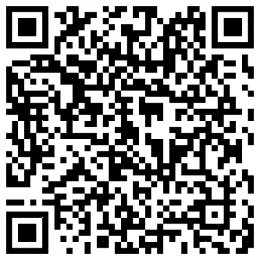 表單網址：https://forms.gle/K6tUBVAWiYwcPm4M9【傑出市長獎】：預計四月中旬收件，各班至多推薦兩名，倘有意願參與甄選，可於寒假中先行準備相關獲獎及自傳，相關辦法可先參酌校網111學年度傑出市長獎實施要點，112學年度傑出市長獎實施要點及時程待會議後於校網公告。教務處 註冊組 敬上02-2311-0395分機812